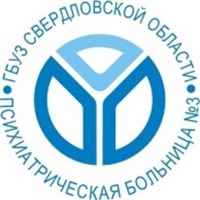 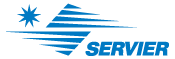 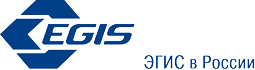 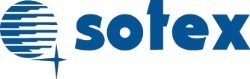 Программа проведения конференции «Теоретические и практические аспекты комплексного лечения логоневроза и других нарушений речевой коммуникации»Место проведения: г. Екатеринбург, ГБУЗ СО «Психиатрическая больница №3», ул. Калинина, 13, актовый зал (корпус ЛТМ)Сроки проведения: 12 -13 октября 2018 г.Перечень докладов и состав выступающих:1 день, 12.10.18 г. с 11-00 до 17-00Начало регистрации участников с 10-00Вступительное слово, открытие конференции – главный врач ГБУЗ СО «ПБ №3» Антон Александрович Токарь;«Влияние неврологических нарушений, в частности нейроинфекционного генеза на развитие речевых нарушений» - Елена Георгиевна Куцая, к.м.н., врач - аллерголог, иммунолог, невролог;«Связь речевых и сексологических нарушений» - Андрей Петрович Булах, врач сексолог-сексопатолог, психотерапевт, акушер-гинеколог, андролог, действительный член Российской Психотерапевтической Ассоциации, вице-президент Межрегиональной общественной организации «Профессиональное объединение врачей сексологов»; «Различные психопатологические факторы, предшествующие развитию логоневроза, а так же являющиеся его последствиями: депрессия, тревожно-фобические расстройства, расстройства и акцентуации личности, психогении и др.» - Сиденкова Алёна Петровна, проф., д.м.н., доцент кафедры, и.о. зав. кафедры  психиатрии, наркологии и психотерапии;Кофе-пауза«Социально-психологические и логопедические аспекты логоневроза» - Анастасия Дмитриевна Яковистенко, к.п.н., логопсихотерапевт, член международной ассоциации психологов ISPA, руководитель групп семейной логопсихотерапии в Самаре;«Семейная групповая логопсихотерапия как средство преодоления логоневроза» - Анастасия Дмитриевна Яковистенко, к.п.н., логопсихотерапевт, член международной ассоциации психологов ISPA, руководитель групп семейной логопсихотерапии в Самаре;Круглый стол, дискуссияК участию в конференции приглашаются врачи-психиатры, психотерапевты, неврологи, клинические психологи, педагоги-психологи, логопеды, специалисты по социальной работе. Запись на конференцию осуществляется по телефону +7-919-368-7345 Роман Павлович Зайко (врач-психотерапевт ГБУЗ СО «ПБ №3») или через электронную форму на сайте пб3.рфТелефоны представителей партнеров конференции:+7-982-630-3209 Татьяна Камнева (компания «Servier»)+7-982-717-5436 Ирина Дозморова (комания «Egis»)+7-926-525-5376 Алексей Пантюхин (компания «Сотекс»)2 день, 13.10.18 г. с 12-00 до 16-00Презентация системы «Семейная групповая логопсихотерапия» - Анастасия Дмитриевна Яковистенко, к.п.н., логопсихотерапевт, член международной ассоциации психологов ISPA, руководитель групп семейной логопсихотерапии в Самаре;Просмотр научно-популярного фильма о системе семейной логопсихотерапии «Человек может все - 2» (реж. А.И.Шувиков, Москва, 2000);Выступление бывших участников группы логопсихотерапии из г. Самара;Консультации по поводу участия в программе логопсихотерапии и запись на группу.Приглашаются граждане, страдающие логоневрозом и желающие принять участие в группе, их родственники; специалисты в области психиатрии, психологии и логопедии, стремящиеся повысить уровень знаний.Запись на конференцию осуществляется по телефону +7-919-368-7345 Роман Павлович Зайко (врач-психотерапевт ГБУЗ СО «ПБ №3»), +7-912-255-72-06 Гульнара Шакировна Таванчева (специалист по связям с общественностью ГБУЗ СО «ПБ № 3») или через электронную форму на сайте пб3.рф